ZAHTJEV ZA ČLANSTVO – UPISNI LISTObrazac ispuniti čitko, štampanim slovima i predati odgovornoj osobi. Podaci će se koristiti isključivo za potrebe kluba i neće biti dostupni trećoj osobi.Potpisivanjem ovog obrasca potvrđujem vjerodostojnost navedenih podataka, upoznat sam sa Statutom AK RaN 047, te prihvaćam sve odredbe te klubu pristupam dobrovoljno.Potpisivanje izjave o bavljenju sportskom aktivnošću je na vlastitu odgovornost. Klub nije odgovorna za bilo kakve ozljede nastale na treninzima. Članarina je godišnja i iznosi 200,00 kn.Karlovcu                                              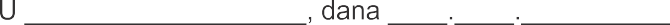 Potpis 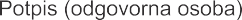 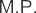 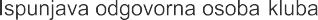 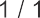 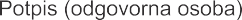 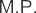 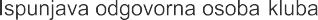 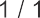 Ime i prezime:Ime i prezime:Datum rođenja:Datum rođenja:OIB:OIB:AdresaUlica:AdresaNaselje:AdresaMjesto:Poštanski broj:Poštanski broj:KontaktTelefon doma:-----Kontakt      Mobitel:KontaktE-mail: